Внимание: Карантинное насекомое!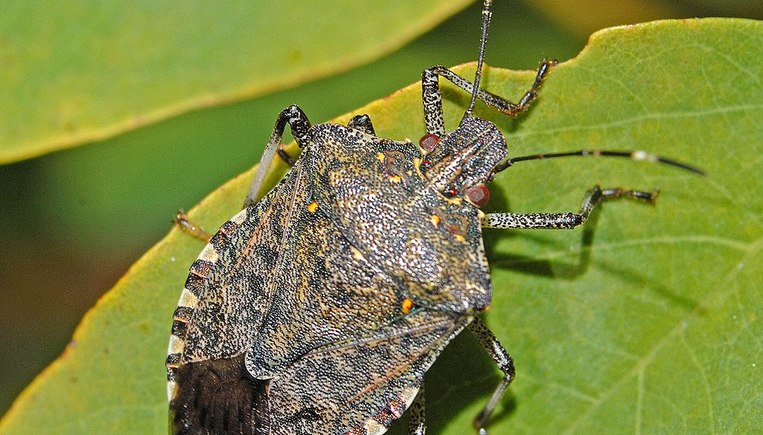 Федеральная служба по ветеринарному и фитосанитарному надзору (Россельхознадзор) предупреждает о возможном распространении на территории Российской Федерации карантинного организма – коричнево-мраморного клопа. В 2017 году в Абхазии и Краснодарском крае широко распространился опасный карантинный вредитель - коричнево-мраморный клоп. В Абхазии эти насекомые уже уничтожили более 50% урожая мандаринов и 70% - фундука.Наиболее вероятными путями проникновения коричнево-мраморного клопа являются контейнеры и грузы (особенно растения и растительная продукция, а также промышленные товары и промышленное оборудование), транспортные средства. Мраморный клоп Halyomorpha halys Stål. - опасный вредитель сельскохозяйственных, лесных и декоративных культур. Он относится к семейству клопов-щитников отряда Полужесткокрылые, и получил свое название за оригинальную окраску. Цвет насекомого коричневый, но спинка и голова имеют необычные бежевые «вкрапления», что визуально создает мраморный оттенок. Нижняя сторона тела – белая или бледно-коричневая, иногда с серыми или черными крапинками. Мраморный клоп от близкородственных видов отличается светлыми зонами на усиках-антеннах и характерным черно-белым узором по краю брюшка. На последних двух сегментах усиков – белые полоски. Ноги – коричневые, также с белыми полосами. Мраморный клоп может повреждать практически все плодовые и бахчевые культуры, ягодники, виноградники, декоративные растения, фасоль, сою, кукурузу. Насекомое может питаться цветами гибискуса, плодами паслена черного, стеблем целозии, шпинатом, спаржей, стручками фасоли.В общей сложности этот вид уничтожает более 100 видов растений. С поврежденных вредителем растений опадают плоды, на листьях и плодах видно характерные проколы: на яблоне и груше образуется некроз, опробковение, под кожицей – сухая ватообразная ткань, вкус плодов ухудшается, поверхность становится бугристой; на цитрусовых и хурме приводит к недоразвитости и преждевременному опадению плодов; на винограде – ягоды не развиваются и опадают; на фундуке повреждает орехи в стадии молочно-восковой спелости, приводя к прекращению развития ядра; на перце и томатах – в местах прокола развивается гниль плодов; на кукурузе зерновки не развиваются. Для людей мраморный клоп не составляет угрозы, разве что дискомфорт, когда насекомые пытаются найти место зимовки в здании. Не менее неприятной для человека особенностью клопов являются его отпугивающие качества, такие как выделение специальными железами резкого неприятного запаха, напоминающего запах скунса, кинзы или смеси жженой резины с кинзой. Это своего рода защита клопа от других насекомых, птиц и прочих хищников. Тем не менее, выделения клопа могут вызывать аллергические реакции улюдей.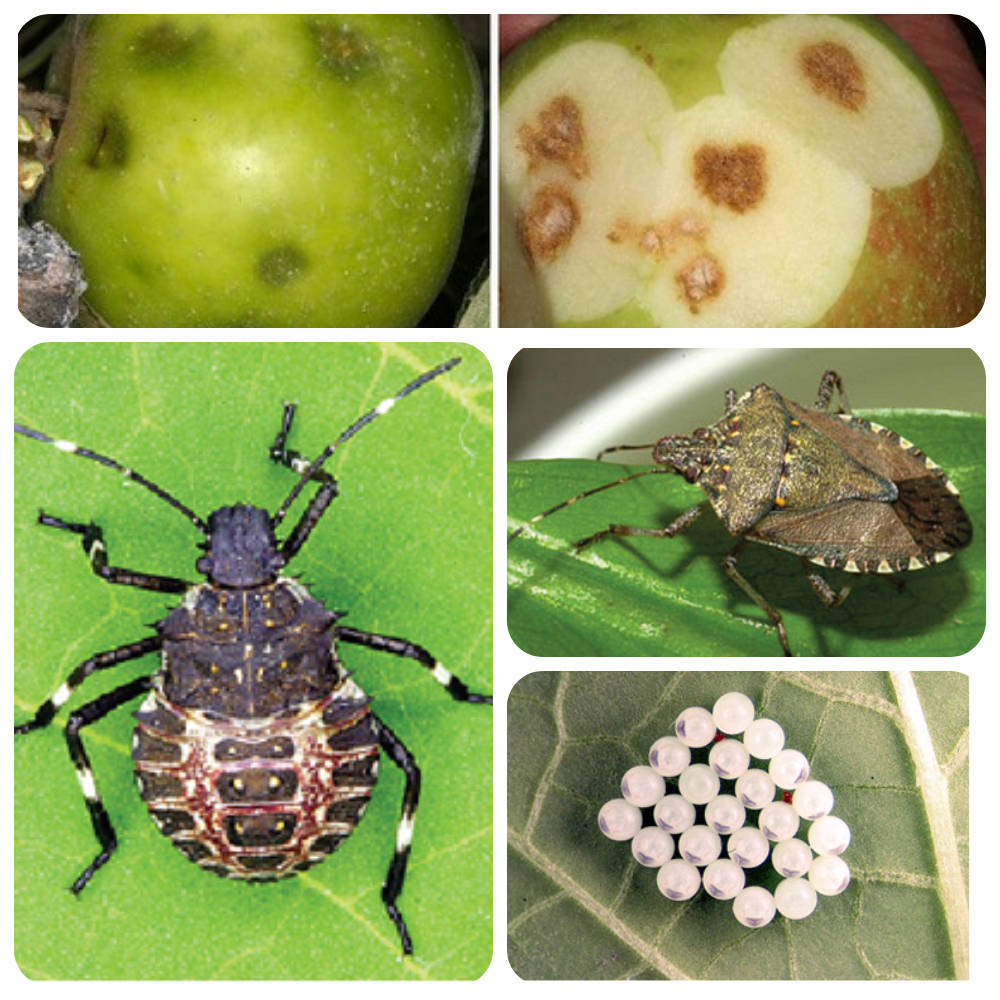 Против мраморного клопа единственным эффективным способом борьбы является химический. Следует помнить, что основной «удар» по вредителю следует наносить в весенний период, когда развивается первое его поколение. Тем самым есть возможность сократить численность первого поколения, что закономерно приведет к снижению численности и последующих поколений, а, следовательно, сократит затраты на защитные мероприятия.При обнаружении насекомых или признаков их появления необходимо срочно сообщить в Управление Россельхознадзора по Самарской области с целью недопущения появления и распространения данного карантинного объекта. 